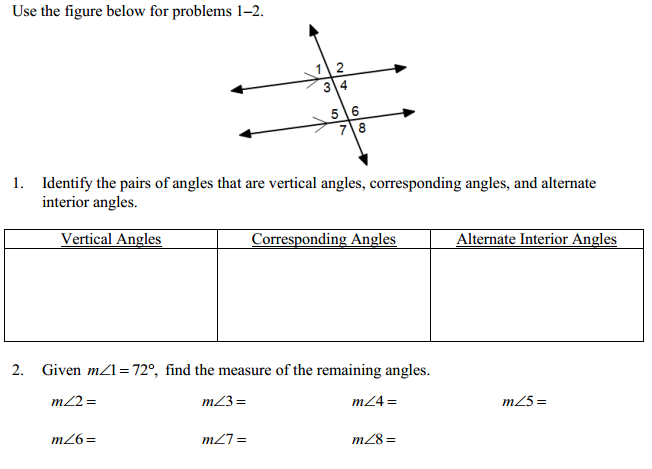 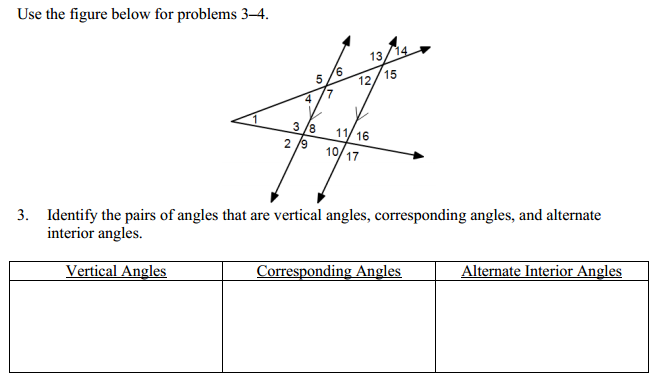 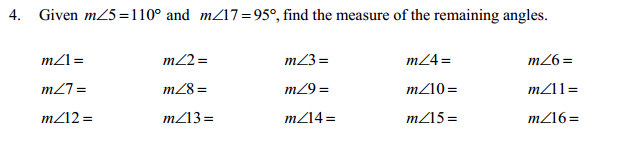 5. If m<3 = 400, find the measure of <4 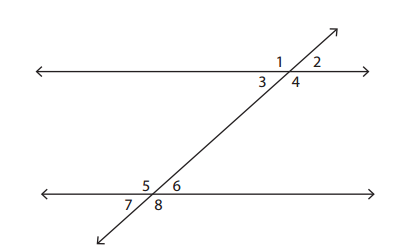 6. If m<2 =400, find the measure of <67. If m<6 = 710, find the measure of <88. If m<5 = 460, find the measure of <4Find x.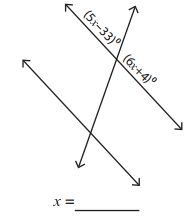 9. 					10. 				11. 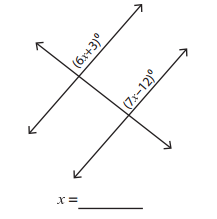 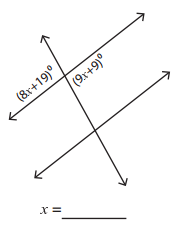 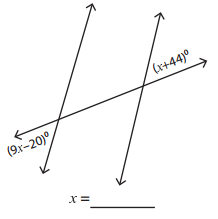 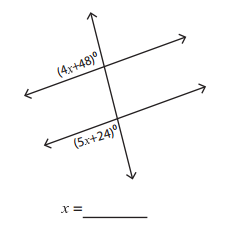 12. 					13. 				14. 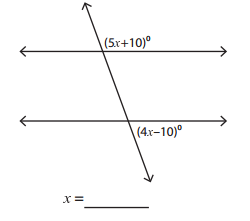 Solve using the Quadratic Formula. 12. 13.